                           Week Beginning: 6.7.20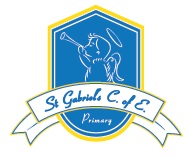 Year ReceptionHello children. In Week 5/Summer 2, we continue with our Whatever the Weather topic. We hope you are enjoying your online work. Take care and keep safe. Hopefully we will see you soon.English  Write four super sentences about the weather. Remember capital letters, finger spaces and full stops.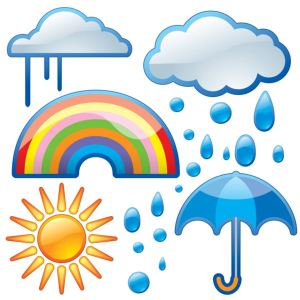 We have now subscribed to Oxford owls while it is free. You can read e-books linked to our guided reads. Go to Oxford Owls and my class login: stgabrielsreceptionPassword: mrsdoyleSpiders/Ladybirds – What’s In The Woods e-bookDragonflies/Butterflies – A Bad Mood e-bookBees – Paco’s  Pet e-bookCaterpillars- Cats e-bookMaths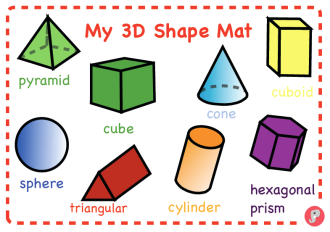 Learn these 3-d shapes. Where can you see shapes like them around your house? For instance, a tissue box is like a cuboid.TopicWrite two lists of food that grows in countries that have cold or hot weather.Use BBC bitesize to helphttps://www.bbc.co.uk/bitesize/topics/z849q6f/articles/z7dkhbkSPAG/PhonicsLetters and Sounds Week 9 from the Department for Education website. R.EDesign and make a rainmaker.                                              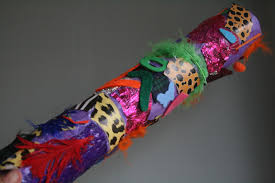 Use a cylinder/crisps container made of cardboard. Put two handfuls of rice inside and make sure the lids are stuck on with glue. Decorate the outside of the box. Now have a go at making music. Perhaps sing a song you have made up thanking God for the rain and the sunshine.Tricky WordsPractice writingHe SheUseful Links:www.twinkl.co.uk/offerwww.topmarks.co.uk